Formulaire d’annonce de rénovation d’une installation de chauffage à distance 

Si vous prévoyez de rénover une installation de chauffage à distance, vous devez le communiquer au préalable à Müve Bienne Seeland SA au moyen de ce formulaire. En fonction de l’âge du compteur de chaleur existant, ce dernier sera remplacé en parallèle par la Müve.Entreprise installatrice: 	svp remplir

Personne de contact:	svp remplir

Numéro de téléphone: 	svp remplir

Adresse de l’installation: 	svp remplir

Fournisseur de la station
de transfert: 	svp remplir

Date de la mise hors service: 	svp remplir

Mise en service prévue: 	svp remplir



Lieu: svp remplir  Date: svp remplir Signature et cachet: svp remplir


Veuillez envoyer le formulaire complété par e-mail à: fernwaerme@mueve.ch.

N’oubliez pas de nous annoncer la mise en service de la nouvelle installation au moins 4 semaines à l’avance au moyen du formulaire sur notre site Internet (www.mueve.ch/fr/). 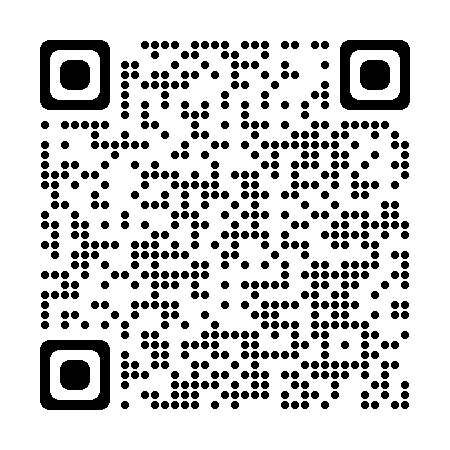 Merci de nous annoncer les travaux de rénovation prévus d’une installation de chauffage à distance au minimum 4 semaines à l’avance